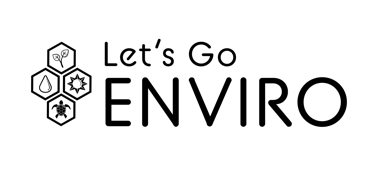      gpb.org/lets-go-enviro	                                               Name:________________________Date:_________________________EXPLORING BIOGEOCHEMICAL CYCLES DIRECTIONS: Choose one of the five biogeochemical cycles to research: water; carbon; nitrogen; phosphorus; or oxygen. Then, complete the graphic organizer below. Name of cycle: ______________________________________Based on your biogeochemical cycle, how is the balance of the elements/compounds important to sustaining the environment? ____________________________________________________________________________________________________________________________________________________________________________________________________________________________________Details of Cycle (3)Picture of CycleImportant Vocabulary (3 terms/definitions)Human Impact on Cycle